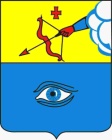 ПОСТАНОВЛЕНИЕ__13.12.2019__                                                                                   № ___17/85__ г. ГлазовОб утверждении плана вывода в ремонт источников тепловой энергии и тепловых сетей на территории муниципального образования «Город Глазов» на 2020 годВ соответствии с Федеральными законами от 06.10.2003 № 131-ФЗ "Об общих принципах организации местного самоуправления в Российской Федерации", от 27.07.2010 № 190-ФЗ «О теплоснабжении», Постановлением Правительства Российской Федерации от 06.09.2012 № 889 «О выводе в ремонт и из эксплуатации источников тепловой энергии и тепловых сетей», Уставом муниципального образования "Город Глазов, утвержденного решением Городской Думы города Глазова от 30.06.2005 № 461 и в целях проведения плановых ремонтных и профилактических работ на котельных и тепловых сетях муниципального образования «Город Глазов» ПОСТАНОВЛЯЮ:1.  Утвердить прилагаемый план вывода в ремонт источников тепловой энергии и тепловых сетей на территории муниципального образования «Город Глазов»  на 2020 год. 2.  Настоящее постановление  подлежит официальному опубликованию.3. Контроль за выполнением настоящего постановления возложить на заместителя Главы Администрации города Глазова по вопросам строительства, архитектуре и жилищно-коммунальному хозяйству.                                                                                                                              УтвержденоПостановлением Администрации города ГлазоваОт 13.12.2019 №_17/85_ План вывода в ремонт источников тепловой энергии и тепловых сетей на территории муниципального образования «Город Глазов»  на 2020 годНачальник управления ЖКХ, наделенного правами юридического лица, Администрации города Глазова                                                                                                                                    Е.Ю. ШейкоАдминистрация муниципального образования «Город Глазов» (Администрация города Глазова) «Глазкар» муниципал кылдытэтлэн Администрациез(Глазкарлэн Администрациез)Глава города ГлазоваС.Н. Коновалов№ п/пНаименование источника тепловой энергии и тепловых сетей с указанием оборудования, требующего ремонтаСроки проведения ремонтав 2020 годСроки проведения ремонтав 2020 годВиды ремонта оборудования источников тепловой энергии и тепловых сетейНаименование объектов потребителей теплоснабжение или горячее водоснабжение, которых ограничено вследствие проведения ремонта№ п/пНаименование источника тепловой энергии и тепловых сетей с указанием оборудования, требующего ремонтаНачалоОкончаниеВиды ремонта оборудования источников тепловой энергии и тепловых сетейНаименование объектов потребителей теплоснабжение или горячее водоснабжение, которых ограничено вследствие проведения ремонта1.2.3.4.5.6.1.Ремонт оборудования котельной филиала  АО «ОТЭК» в городе Глазове:1.1котел ЦКТИ-75-39Ф2 ст. № 11 03 августа 31 августаТекущий ремонтБез ограничений потребителей1.2котел ЦКТИ-75-39Ф2 ст. № 1201сентября30 сентябряТекущий ремонтБез ограничений потребителей1.3котел ЦКТИ-75-39Ф2 ст. № 1312 мая31июляКапитальный ремонтБез ограничений потребителей1.4.котел БКЗ 75-39ГМст. № 1404 мая 29 маяТекущий ремонтБез ограничений потребителей1.5водогрейный котел ПТВМ-100ст. № 1601апреля 21 апреляТекущий ремонтБез ограничений потребителей1.6водогрейный котел ПТВМ-100ст. № 1901 июня29 июняТекущий ремонтБез ограничений потребителей1.7водогрейный котел ПТВМ-100ст. № 2001 июля31 июняТекущий ремонтБез ограничений потребителей1.8водогрейный котел ПТВМ-100ст. № 2103 августа30 сентября Капитальный ремонтБез ограничений потребителей1.9турбогенератор АР-6-6ст. № 101 апреля21 апреляТекущий ремонтБез ограничений потребителей1.10турбина  газовая SGT-600ст. № 10 02 марта4 марта Текущий ремонтБез ограничений потребителей1.11турбина  газовая SGT-600ст. № 1015 июня20 июня Текущий ремонтБез ограничений потребителей1.12турбина  газовая SGT-600ст. № 1007 сентября 09 сентябряТекущий ремонтБез ограничений потребителей1.13турбина газовая SGT-600ст. №1014 декабря16 декабряТекущий ремонтБез ограничений потребителей1.14.трансформатор ТРДНС 32000/35№ 1Т08 июня10 июняТекущий ремонтБез ограничений потребителей1.15.трансформатор ТРДНС 32000/35№ 2Т22 июня24 июня Текущий ремонтБез ограничений потребителей2. Ремонт оборудования МУП «Глазовские теплосети»^2.1.Ремонт котельной МУП «Глазовскикие теплосети»03 августа04 августа Текущий ремонт Будет прекращена поставка теплоносителя для нужд горячего водоснабжения:АСУ СО УР «Республиканский дом-интернат для престарелых и инвалидов» -    филиал Глазовский психоневрологический интернат», ул. Драгунова, 74; БСУ СО УР «Глазовский детский дом-интернат для умственно отсталых детей», ул. Драгунова, 76; МУП «Жилищно-коммунальное управление» -АБК ЖЭК № 7, ул. Драгунова, 66 а; ГУ УР «Глазовское лесничество», ул. Драгунова,70 МБУ "Глазовский бизнес-инкубатор", ул. Куйбышева, 77, строение 1;МБДОУ «Детский сад комбинированного вида № 36» "Италмас", ул. Шевченко, 10А, Щорса, 7А; МБДОУ ««Детский сад № 48» "Золотой ключик", Красногорский тр., 16 А;;Здание-ул. Пастухова, 1;Магазин – ул. Пастухова, 1 в;ФГ БОУ ВПО «Глазовский государственный педагогический институт имени В.Г. Короленко» (общежитие № 4) -  ул. Пастухова, 3; МКД  - пер. Аэродромный – 2;МКД  - пер. Аэродромный, 4;МКД  - пер. Аэродромный, 5;МКД  - ул. Драгунова, 45;МКД  - ул. Драгунова, 45 а;МКД  - ул. Драгунова, 47;МКД  - ул. Драгунова, 49МКД  - ул. Драгунова, 49 аМКД  - ул. Драгунова, 49 б;МКД  - ул. Драгунова, 50;МКД  - ул. Драгунова, 51 а;МКД  - ул. Драгунова, 53;МКД  - ул. Драгунова, 53 б;МКД  - ул. Драгунова, 53 в;МКД  - ул. Драгунова, 55;МКД  - ул. Драгунова, 55 а;МКД  - ул. Драгунова, 65;МКД  - ул. Драгунова, 67;МКД  - ул. Драгунова, 70;МКД  - ул. Драгунова, 72 а;МКД  - ул. Драгунова, 74 а;МКД  - ул. Драгунова, 75;МКД  - ул. Драгунова, 75 а;МКД  - ул. Драгунова, 76 аМКД  - Красногорский тр, 10 а;МКД  - Красногорский тр., 12;МКД  - Красногорский тр., 12 а;МКД  - Красногорский тр., 14;МКД  - Красногорский тр., 16МКД  - Красногорский тр., 16 б;МКД  - Красногорский тр., 16 с;МКД  - Красногорский тр., 18;МКД  -  ул. Куйбышева, 48;МКД  -  ул. Куйбышева, 75;МКД  -  ул. Куйбышева, 79;МКД  -  ул. Куйбышева, 85;МКД  -  ул. Куйбышева, 87;МКД  -  ул. Куйбышева, 89;МКД  - ул. Пастухова, 5;МКД  - ул. Пастухова, 5 а;МКД  - ул. Пастухова, 5 б;МКД  - ул. Пастухова, 5 в;МКД  - пер. Светлый, 14;ж.д. -  ул. Барышникова, 46 а;ж.д. -  ул. Матросова, 1;ж.д. -  ул. Пионерская, 116;ж.д. – ул. Шевченко, 5. 2.1.1.Очистка грязевиков на обратной магистрали  и на вводах  холодной воды.03 августа04 августа Текущий ремонт Будет прекращена поставка теплоносителя для нужд горячего водоснабжения:АСУ СО УР «Республиканский дом-интернат для престарелых и инвалидов» -    филиал Глазовский психоневрологический интернат», ул. Драгунова, 74; БСУ СО УР «Глазовский детский дом-интернат для умственно отсталых детей», ул. Драгунова, 76; МУП «Жилищно-коммунальное управление» -АБК ЖЭК № 7, ул. Драгунова, 66 а; ГУ УР «Глазовское лесничество», ул. Драгунова,70 МБУ "Глазовский бизнес-инкубатор", ул. Куйбышева, 77, строение 1;МБДОУ «Детский сад комбинированного вида № 36» "Италмас", ул. Шевченко, 10А, Щорса, 7А; МБДОУ ««Детский сад № 48» "Золотой ключик", Красногорский тр., 16 А;;Здание-ул. Пастухова, 1;Магазин – ул. Пастухова, 1 в;ФГ БОУ ВПО «Глазовский государственный педагогический институт имени В.Г. Короленко» (общежитие № 4) -  ул. Пастухова, 3; МКД  - пер. Аэродромный – 2;МКД  - пер. Аэродромный, 4;МКД  - пер. Аэродромный, 5;МКД  - ул. Драгунова, 45;МКД  - ул. Драгунова, 45 а;МКД  - ул. Драгунова, 47;МКД  - ул. Драгунова, 49МКД  - ул. Драгунова, 49 аМКД  - ул. Драгунова, 49 б;МКД  - ул. Драгунова, 50;МКД  - ул. Драгунова, 51 а;МКД  - ул. Драгунова, 53;МКД  - ул. Драгунова, 53 б;МКД  - ул. Драгунова, 53 в;МКД  - ул. Драгунова, 55;МКД  - ул. Драгунова, 55 а;МКД  - ул. Драгунова, 65;МКД  - ул. Драгунова, 67;МКД  - ул. Драгунова, 70;МКД  - ул. Драгунова, 72 а;МКД  - ул. Драгунова, 74 а;МКД  - ул. Драгунова, 75;МКД  - ул. Драгунова, 75 а;МКД  - ул. Драгунова, 76 аМКД  - Красногорский тр, 10 а;МКД  - Красногорский тр., 12;МКД  - Красногорский тр., 12 а;МКД  - Красногорский тр., 14;МКД  - Красногорский тр., 16МКД  - Красногорский тр., 16 б;МКД  - Красногорский тр., 16 с;МКД  - Красногорский тр., 18;МКД  -  ул. Куйбышева, 48;МКД  -  ул. Куйбышева, 75;МКД  -  ул. Куйбышева, 79;МКД  -  ул. Куйбышева, 85;МКД  -  ул. Куйбышева, 87;МКД  -  ул. Куйбышева, 89;МКД  - ул. Пастухова, 5;МКД  - ул. Пастухова, 5 а;МКД  - ул. Пастухова, 5 б;МКД  - ул. Пастухова, 5 в;МКД  - пер. Светлый, 14;ж.д. -  ул. Барышникова, 46 а;ж.д. -  ул. Матросова, 1;ж.д. -  ул. Пионерская, 116;ж.д. – ул. Шевченко, 5. 2.1.2.Чистка фильтров газа в ГРУ и на котле КВГ-2,5-111 № 6.03 августа03 августаТекущий ремонт Будет прекращена поставка теплоносителя для нужд горячего водоснабжения:АСУ СО УР «Республиканский дом-интернат для престарелых и инвалидов» -    филиал Глазовский психоневрологический интернат», ул. Драгунова, 74; БСУ СО УР «Глазовский детский дом-интернат для умственно отсталых детей», ул. Драгунова, 76; МУП «Жилищно-коммунальное управление» -АБК ЖЭК № 7, ул. Драгунова, 66 а; ГУ УР «Глазовское лесничество», ул. Драгунова,70 МБУ "Глазовский бизнес-инкубатор", ул. Куйбышева, 77, строение 1;МБДОУ «Детский сад комбинированного вида № 36» "Италмас", ул. Шевченко, 10А, Щорса, 7А; МБДОУ ««Детский сад № 48» "Золотой ключик", Красногорский тр., 16 А;;Здание-ул. Пастухова, 1;Магазин – ул. Пастухова, 1 в;ФГ БОУ ВПО «Глазовский государственный педагогический институт имени В.Г. Короленко» (общежитие № 4) -  ул. Пастухова, 3; МКД  - пер. Аэродромный – 2;МКД  - пер. Аэродромный, 4;МКД  - пер. Аэродромный, 5;МКД  - ул. Драгунова, 45;МКД  - ул. Драгунова, 45 а;МКД  - ул. Драгунова, 47;МКД  - ул. Драгунова, 49МКД  - ул. Драгунова, 49 аМКД  - ул. Драгунова, 49 б;МКД  - ул. Драгунова, 50;МКД  - ул. Драгунова, 51 а;МКД  - ул. Драгунова, 53;МКД  - ул. Драгунова, 53 б;МКД  - ул. Драгунова, 53 в;МКД  - ул. Драгунова, 55;МКД  - ул. Драгунова, 55 а;МКД  - ул. Драгунова, 65;МКД  - ул. Драгунова, 67;МКД  - ул. Драгунова, 70;МКД  - ул. Драгунова, 72 а;МКД  - ул. Драгунова, 74 а;МКД  - ул. Драгунова, 75;МКД  - ул. Драгунова, 75 а;МКД  - ул. Драгунова, 76 аМКД  - Красногорский тр, 10 а;МКД  - Красногорский тр., 12;МКД  - Красногорский тр., 12 а;МКД  - Красногорский тр., 14;МКД  - Красногорский тр., 16МКД  - Красногорский тр., 16 б;МКД  - Красногорский тр., 16 с;МКД  - Красногорский тр., 18;МКД  -  ул. Куйбышева, 48;МКД  -  ул. Куйбышева, 75;МКД  -  ул. Куйбышева, 79;МКД  -  ул. Куйбышева, 85;МКД  -  ул. Куйбышева, 87;МКД  -  ул. Куйбышева, 89;МКД  - ул. Пастухова, 5;МКД  - ул. Пастухова, 5 а;МКД  - ул. Пастухова, 5 б;МКД  - ул. Пастухова, 5 в;МКД  - пер. Светлый, 14;ж.д. -  ул. Барышникова, 46 а;ж.д. -  ул. Матросова, 1;ж.д. -  ул. Пионерская, 116;ж.д. – ул. Шевченко, 5. 2.1.3.Чистка, обработка преобразователем ржавщины, покраска бака  рабочей воды03 августа07 августа Текущий ремонт Будет прекращена поставка теплоносителя для нужд горячего водоснабжения:АСУ СО УР «Республиканский дом-интернат для престарелых и инвалидов» -    филиал Глазовский психоневрологический интернат», ул. Драгунова, 74; БСУ СО УР «Глазовский детский дом-интернат для умственно отсталых детей», ул. Драгунова, 76; МУП «Жилищно-коммунальное управление» -АБК ЖЭК № 7, ул. Драгунова, 66 а; ГУ УР «Глазовское лесничество», ул. Драгунова,70 МБУ "Глазовский бизнес-инкубатор", ул. Куйбышева, 77, строение 1;МБДОУ «Детский сад комбинированного вида № 36» "Италмас", ул. Шевченко, 10А, Щорса, 7А; МБДОУ ««Детский сад № 48» "Золотой ключик", Красногорский тр., 16 А;;Здание-ул. Пастухова, 1;Магазин – ул. Пастухова, 1 в;ФГ БОУ ВПО «Глазовский государственный педагогический институт имени В.Г. Короленко» (общежитие № 4) -  ул. Пастухова, 3; МКД  - пер. Аэродромный – 2;МКД  - пер. Аэродромный, 4;МКД  - пер. Аэродромный, 5;МКД  - ул. Драгунова, 45;МКД  - ул. Драгунова, 45 а;МКД  - ул. Драгунова, 47;МКД  - ул. Драгунова, 49МКД  - ул. Драгунова, 49 аМКД  - ул. Драгунова, 49 б;МКД  - ул. Драгунова, 50;МКД  - ул. Драгунова, 51 а;МКД  - ул. Драгунова, 53;МКД  - ул. Драгунова, 53 б;МКД  - ул. Драгунова, 53 в;МКД  - ул. Драгунова, 55;МКД  - ул. Драгунова, 55 а;МКД  - ул. Драгунова, 65;МКД  - ул. Драгунова, 67;МКД  - ул. Драгунова, 70;МКД  - ул. Драгунова, 72 а;МКД  - ул. Драгунова, 74 а;МКД  - ул. Драгунова, 75;МКД  - ул. Драгунова, 75 а;МКД  - ул. Драгунова, 76 аМКД  - Красногорский тр, 10 а;МКД  - Красногорский тр., 12;МКД  - Красногорский тр., 12 а;МКД  - Красногорский тр., 14;МКД  - Красногорский тр., 16МКД  - Красногорский тр., 16 б;МКД  - Красногорский тр., 16 с;МКД  - Красногорский тр., 18;МКД  -  ул. Куйбышева, 48;МКД  -  ул. Куйбышева, 75;МКД  -  ул. Куйбышева, 79;МКД  -  ул. Куйбышева, 85;МКД  -  ул. Куйбышева, 87;МКД  -  ул. Куйбышева, 89;МКД  - ул. Пастухова, 5;МКД  - ул. Пастухова, 5 а;МКД  - ул. Пастухова, 5 б;МКД  - ул. Пастухова, 5 в;МКД  - пер. Светлый, 14;ж.д. -  ул. Барышникова, 46 а;ж.д. -  ул. Матросова, 1;ж.д. -  ул. Пионерская, 116;ж.д. – ул. Шевченко, 5. 2.1.4.Вскрытие, осмотр конвективной части  котла, опрессовка котла, при необходимости ремонт и режимно-наладочные испытания  котла КВГ-2,5-115 № 6. 04 августа05 августаТекущий ремонт Будет прекращена поставка теплоносителя для нужд горячего водоснабжения:АСУ СО УР «Республиканский дом-интернат для престарелых и инвалидов» -    филиал Глазовский психоневрологический интернат», ул. Драгунова, 74; БСУ СО УР «Глазовский детский дом-интернат для умственно отсталых детей», ул. Драгунова, 76; МУП «Жилищно-коммунальное управление» -АБК ЖЭК № 7, ул. Драгунова, 66 а; ГУ УР «Глазовское лесничество», ул. Драгунова,70 МБУ "Глазовский бизнес-инкубатор", ул. Куйбышева, 77, строение 1;МБДОУ «Детский сад комбинированного вида № 36» "Италмас", ул. Шевченко, 10А, Щорса, 7А; МБДОУ ««Детский сад № 48» "Золотой ключик", Красногорский тр., 16 А;;Здание-ул. Пастухова, 1;Магазин – ул. Пастухова, 1 в;ФГ БОУ ВПО «Глазовский государственный педагогический институт имени В.Г. Короленко» (общежитие № 4) -  ул. Пастухова, 3; МКД  - пер. Аэродромный – 2;МКД  - пер. Аэродромный, 4;МКД  - пер. Аэродромный, 5;МКД  - ул. Драгунова, 45;МКД  - ул. Драгунова, 45 а;МКД  - ул. Драгунова, 47;МКД  - ул. Драгунова, 49МКД  - ул. Драгунова, 49 аМКД  - ул. Драгунова, 49 б;МКД  - ул. Драгунова, 50;МКД  - ул. Драгунова, 51 а;МКД  - ул. Драгунова, 53;МКД  - ул. Драгунова, 53 б;МКД  - ул. Драгунова, 53 в;МКД  - ул. Драгунова, 55;МКД  - ул. Драгунова, 55 а;МКД  - ул. Драгунова, 65;МКД  - ул. Драгунова, 67;МКД  - ул. Драгунова, 70;МКД  - ул. Драгунова, 72 а;МКД  - ул. Драгунова, 74 а;МКД  - ул. Драгунова, 75;МКД  - ул. Драгунова, 75 а;МКД  - ул. Драгунова, 76 аМКД  - Красногорский тр, 10 а;МКД  - Красногорский тр., 12;МКД  - Красногорский тр., 12 а;МКД  - Красногорский тр., 14;МКД  - Красногорский тр., 16МКД  - Красногорский тр., 16 б;МКД  - Красногорский тр., 16 с;МКД  - Красногорский тр., 18;МКД  -  ул. Куйбышева, 48;МКД  -  ул. Куйбышева, 75;МКД  -  ул. Куйбышева, 79;МКД  -  ул. Куйбышева, 85;МКД  -  ул. Куйбышева, 87;МКД  -  ул. Куйбышева, 89;МКД  - ул. Пастухова, 5;МКД  - ул. Пастухова, 5 а;МКД  - ул. Пастухова, 5 б;МКД  - ул. Пастухова, 5 в;МКД  - пер. Светлый, 14;ж.д. -  ул. Барышникова, 46 а;ж.д. -  ул. Матросова, 1;ж.д. -  ул. Пионерская, 116;ж.д. – ул. Шевченко, 5. 2.1.5.Режимно-наладочные испытания котлов КЕ-6,5-14с №1,203 августа07 августа Капитальный ремонт Будет прекращена поставка теплоносителя для нужд горячего водоснабжения:АСУ СО УР «Республиканский дом-интернат для престарелых и инвалидов» -    филиал Глазовский психоневрологический интернат», ул. Драгунова, 74; БСУ СО УР «Глазовский детский дом-интернат для умственно отсталых детей», ул. Драгунова, 76; МУП «Жилищно-коммунальное управление» -АБК ЖЭК № 7, ул. Драгунова, 66 а; ГУ УР «Глазовское лесничество», ул. Драгунова,70 МБУ "Глазовский бизнес-инкубатор", ул. Куйбышева, 77, строение 1;МБДОУ «Детский сад комбинированного вида № 36» "Италмас", ул. Шевченко, 10А, Щорса, 7А; МБДОУ ««Детский сад № 48» "Золотой ключик", Красногорский тр., 16 А;;Здание-ул. Пастухова, 1;Магазин – ул. Пастухова, 1 в;ФГ БОУ ВПО «Глазовский государственный педагогический институт имени В.Г. Короленко» (общежитие № 4) -  ул. Пастухова, 3; МКД  - пер. Аэродромный – 2;МКД  - пер. Аэродромный, 4;МКД  - пер. Аэродромный, 5;МКД  - ул. Драгунова, 45;МКД  - ул. Драгунова, 45 а;МКД  - ул. Драгунова, 47;МКД  - ул. Драгунова, 49МКД  - ул. Драгунова, 49 аМКД  - ул. Драгунова, 49 б;МКД  - ул. Драгунова, 50;МКД  - ул. Драгунова, 51 а;МКД  - ул. Драгунова, 53;МКД  - ул. Драгунова, 53 б;МКД  - ул. Драгунова, 53 в;МКД  - ул. Драгунова, 55;МКД  - ул. Драгунова, 55 а;МКД  - ул. Драгунова, 65;МКД  - ул. Драгунова, 67;МКД  - ул. Драгунова, 70;МКД  - ул. Драгунова, 72 а;МКД  - ул. Драгунова, 74 а;МКД  - ул. Драгунова, 75;МКД  - ул. Драгунова, 75 а;МКД  - ул. Драгунова, 76 аМКД  - Красногорский тр, 10 а;МКД  - Красногорский тр., 12;МКД  - Красногорский тр., 12 а;МКД  - Красногорский тр., 14;МКД  - Красногорский тр., 16МКД  - Красногорский тр., 16 б;МКД  - Красногорский тр., 16 с;МКД  - Красногорский тр., 18;МКД  -  ул. Куйбышева, 48;МКД  -  ул. Куйбышева, 75;МКД  -  ул. Куйбышева, 79;МКД  -  ул. Куйбышева, 85;МКД  -  ул. Куйбышева, 87;МКД  -  ул. Куйбышева, 89;МКД  - ул. Пастухова, 5;МКД  - ул. Пастухова, 5 а;МКД  - ул. Пастухова, 5 б;МКД  - ул. Пастухова, 5 в;МКД  - пер. Светлый, 14;ж.д. -  ул. Барышникова, 46 а;ж.д. -  ул. Матросова, 1;ж.д. -  ул. Пионерская, 116;ж.д. – ул. Шевченко, 5. 2.1.5.Работы в электрощитовой и  на трансформаторной подстанции.                                      05 августа06 августаТекущий ремонт Будет прекращена поставка теплоносителя для нужд горячего водоснабжения:АСУ СО УР «Республиканский дом-интернат для престарелых и инвалидов» -    филиал Глазовский психоневрологический интернат», ул. Драгунова, 74; БСУ СО УР «Глазовский детский дом-интернат для умственно отсталых детей», ул. Драгунова, 76; МУП «Жилищно-коммунальное управление» -АБК ЖЭК № 7, ул. Драгунова, 66 а; ГУ УР «Глазовское лесничество», ул. Драгунова,70 МБУ "Глазовский бизнес-инкубатор", ул. Куйбышева, 77, строение 1;МБДОУ «Детский сад комбинированного вида № 36» "Италмас", ул. Шевченко, 10А, Щорса, 7А; МБДОУ ««Детский сад № 48» "Золотой ключик", Красногорский тр., 16 А;;Здание-ул. Пастухова, 1;Магазин – ул. Пастухова, 1 в;ФГ БОУ ВПО «Глазовский государственный педагогический институт имени В.Г. Короленко» (общежитие № 4) -  ул. Пастухова, 3; МКД  - пер. Аэродромный – 2;МКД  - пер. Аэродромный, 4;МКД  - пер. Аэродромный, 5;МКД  - ул. Драгунова, 45;МКД  - ул. Драгунова, 45 а;МКД  - ул. Драгунова, 47;МКД  - ул. Драгунова, 49МКД  - ул. Драгунова, 49 аМКД  - ул. Драгунова, 49 б;МКД  - ул. Драгунова, 50;МКД  - ул. Драгунова, 51 а;МКД  - ул. Драгунова, 53;МКД  - ул. Драгунова, 53 б;МКД  - ул. Драгунова, 53 в;МКД  - ул. Драгунова, 55;МКД  - ул. Драгунова, 55 а;МКД  - ул. Драгунова, 65;МКД  - ул. Драгунова, 67;МКД  - ул. Драгунова, 70;МКД  - ул. Драгунова, 72 а;МКД  - ул. Драгунова, 74 а;МКД  - ул. Драгунова, 75;МКД  - ул. Драгунова, 75 а;МКД  - ул. Драгунова, 76 аМКД  - Красногорский тр, 10 а;МКД  - Красногорский тр., 12;МКД  - Красногорский тр., 12 а;МКД  - Красногорский тр., 14;МКД  - Красногорский тр., 16МКД  - Красногорский тр., 16 б;МКД  - Красногорский тр., 16 с;МКД  - Красногорский тр., 18;МКД  -  ул. Куйбышева, 48;МКД  -  ул. Куйбышева, 75;МКД  -  ул. Куйбышева, 79;МКД  -  ул. Куйбышева, 85;МКД  -  ул. Куйбышева, 87;МКД  -  ул. Куйбышева, 89;МКД  - ул. Пастухова, 5;МКД  - ул. Пастухова, 5 а;МКД  - ул. Пастухова, 5 б;МКД  - ул. Пастухова, 5 в;МКД  - пер. Светлый, 14;ж.д. -  ул. Барышникова, 46 а;ж.д. -  ул. Матросова, 1;ж.д. -  ул. Пионерская, 116;ж.д. – ул. Шевченко, 5. 2.1.6.Осмотр, ремонт и очистка внутренней поверхности  дымовой трубы, газоходов, взрывных клапанов.                            03 августа03 августаТекущий ремонт Будет прекращена поставка теплоносителя для нужд горячего водоснабжения:АСУ СО УР «Республиканский дом-интернат для престарелых и инвалидов» -    филиал Глазовский психоневрологический интернат», ул. Драгунова, 74; БСУ СО УР «Глазовский детский дом-интернат для умственно отсталых детей», ул. Драгунова, 76; МУП «Жилищно-коммунальное управление» -АБК ЖЭК № 7, ул. Драгунова, 66 а; ГУ УР «Глазовское лесничество», ул. Драгунова,70 МБУ "Глазовский бизнес-инкубатор", ул. Куйбышева, 77, строение 1;МБДОУ «Детский сад комбинированного вида № 36» "Италмас", ул. Шевченко, 10А, Щорса, 7А; МБДОУ ««Детский сад № 48» "Золотой ключик", Красногорский тр., 16 А;;Здание-ул. Пастухова, 1;Магазин – ул. Пастухова, 1 в;ФГ БОУ ВПО «Глазовский государственный педагогический институт имени В.Г. Короленко» (общежитие № 4) -  ул. Пастухова, 3; МКД  - пер. Аэродромный – 2;МКД  - пер. Аэродромный, 4;МКД  - пер. Аэродромный, 5;МКД  - ул. Драгунова, 45;МКД  - ул. Драгунова, 45 а;МКД  - ул. Драгунова, 47;МКД  - ул. Драгунова, 49МКД  - ул. Драгунова, 49 аМКД  - ул. Драгунова, 49 б;МКД  - ул. Драгунова, 50;МКД  - ул. Драгунова, 51 а;МКД  - ул. Драгунова, 53;МКД  - ул. Драгунова, 53 б;МКД  - ул. Драгунова, 53 в;МКД  - ул. Драгунова, 55;МКД  - ул. Драгунова, 55 а;МКД  - ул. Драгунова, 65;МКД  - ул. Драгунова, 67;МКД  - ул. Драгунова, 70;МКД  - ул. Драгунова, 72 а;МКД  - ул. Драгунова, 74 а;МКД  - ул. Драгунова, 75;МКД  - ул. Драгунова, 75 а;МКД  - ул. Драгунова, 76 аМКД  - Красногорский тр, 10 а;МКД  - Красногорский тр., 12;МКД  - Красногорский тр., 12 а;МКД  - Красногорский тр., 14;МКД  - Красногорский тр., 16МКД  - Красногорский тр., 16 б;МКД  - Красногорский тр., 16 с;МКД  - Красногорский тр., 18;МКД  -  ул. Куйбышева, 48;МКД  -  ул. Куйбышева, 75;МКД  -  ул. Куйбышева, 79;МКД  -  ул. Куйбышева, 85;МКД  -  ул. Куйбышева, 87;МКД  -  ул. Куйбышева, 89;МКД  - ул. Пастухова, 5;МКД  - ул. Пастухова, 5 а;МКД  - ул. Пастухова, 5 б;МКД  - ул. Пастухова, 5 в;МКД  - пер. Светлый, 14;ж.д. -  ул. Барышникова, 46 а;ж.д. -  ул. Матросова, 1;ж.д. -  ул. Пионерская, 116;ж.д. – ул. Шевченко, 5. 2.1.7.Осмотр, замена смазки подшипников  у дымососа, дутьевого вентилятора котла № 604 августа 04 августаТекущий ремонт Будет прекращена поставка теплоносителя для нужд горячего водоснабжения:АСУ СО УР «Республиканский дом-интернат для престарелых и инвалидов» -    филиал Глазовский психоневрологический интернат», ул. Драгунова, 74; БСУ СО УР «Глазовский детский дом-интернат для умственно отсталых детей», ул. Драгунова, 76; МУП «Жилищно-коммунальное управление» -АБК ЖЭК № 7, ул. Драгунова, 66 а; ГУ УР «Глазовское лесничество», ул. Драгунова,70 МБУ "Глазовский бизнес-инкубатор", ул. Куйбышева, 77, строение 1;МБДОУ «Детский сад комбинированного вида № 36» "Италмас", ул. Шевченко, 10А, Щорса, 7А; МБДОУ ««Детский сад № 48» "Золотой ключик", Красногорский тр., 16 А;;Здание-ул. Пастухова, 1;Магазин – ул. Пастухова, 1 в;ФГ БОУ ВПО «Глазовский государственный педагогический институт имени В.Г. Короленко» (общежитие № 4) -  ул. Пастухова, 3; МКД  - пер. Аэродромный – 2;МКД  - пер. Аэродромный, 4;МКД  - пер. Аэродромный, 5;МКД  - ул. Драгунова, 45;МКД  - ул. Драгунова, 45 а;МКД  - ул. Драгунова, 47;МКД  - ул. Драгунова, 49МКД  - ул. Драгунова, 49 аМКД  - ул. Драгунова, 49 б;МКД  - ул. Драгунова, 50;МКД  - ул. Драгунова, 51 а;МКД  - ул. Драгунова, 53;МКД  - ул. Драгунова, 53 б;МКД  - ул. Драгунова, 53 в;МКД  - ул. Драгунова, 55;МКД  - ул. Драгунова, 55 а;МКД  - ул. Драгунова, 65;МКД  - ул. Драгунова, 67;МКД  - ул. Драгунова, 70;МКД  - ул. Драгунова, 72 а;МКД  - ул. Драгунова, 74 а;МКД  - ул. Драгунова, 75;МКД  - ул. Драгунова, 75 а;МКД  - ул. Драгунова, 76 аМКД  - Красногорский тр, 10 а;МКД  - Красногорский тр., 12;МКД  - Красногорский тр., 12 а;МКД  - Красногорский тр., 14;МКД  - Красногорский тр., 16МКД  - Красногорский тр., 16 б;МКД  - Красногорский тр., 16 с;МКД  - Красногорский тр., 18;МКД  -  ул. Куйбышева, 48;МКД  -  ул. Куйбышева, 75;МКД  -  ул. Куйбышева, 79;МКД  -  ул. Куйбышева, 85;МКД  -  ул. Куйбышева, 87;МКД  -  ул. Куйбышева, 89;МКД  - ул. Пастухова, 5;МКД  - ул. Пастухова, 5 а;МКД  - ул. Пастухова, 5 б;МКД  - ул. Пастухова, 5 в;МКД  - пер. Светлый, 14;ж.д. -  ул. Барышникова, 46 а;ж.д. -  ул. Матросова, 1;ж.д. -  ул. Пионерская, 116;ж.д. – ул. Шевченко, 5. 2.1.8.Установка  и обвязка теплоутилизатора котла № 6 .04 августа05 августаТекущий ремонт Будет прекращена поставка теплоносителя для нужд горячего водоснабжения:АСУ СО УР «Республиканский дом-интернат для престарелых и инвалидов» -    филиал Глазовский психоневрологический интернат», ул. Драгунова, 74; БСУ СО УР «Глазовский детский дом-интернат для умственно отсталых детей», ул. Драгунова, 76; МУП «Жилищно-коммунальное управление» -АБК ЖЭК № 7, ул. Драгунова, 66 а; ГУ УР «Глазовское лесничество», ул. Драгунова,70 МБУ "Глазовский бизнес-инкубатор", ул. Куйбышева, 77, строение 1;МБДОУ «Детский сад комбинированного вида № 36» "Италмас", ул. Шевченко, 10А, Щорса, 7А; МБДОУ ««Детский сад № 48» "Золотой ключик", Красногорский тр., 16 А;;Здание-ул. Пастухова, 1;Магазин – ул. Пастухова, 1 в;ФГ БОУ ВПО «Глазовский государственный педагогический институт имени В.Г. Короленко» (общежитие № 4) -  ул. Пастухова, 3; МКД  - пер. Аэродромный – 2;МКД  - пер. Аэродромный, 4;МКД  - пер. Аэродромный, 5;МКД  - ул. Драгунова, 45;МКД  - ул. Драгунова, 45 а;МКД  - ул. Драгунова, 47;МКД  - ул. Драгунова, 49МКД  - ул. Драгунова, 49 аМКД  - ул. Драгунова, 49 б;МКД  - ул. Драгунова, 50;МКД  - ул. Драгунова, 51 а;МКД  - ул. Драгунова, 53;МКД  - ул. Драгунова, 53 б;МКД  - ул. Драгунова, 53 в;МКД  - ул. Драгунова, 55;МКД  - ул. Драгунова, 55 а;МКД  - ул. Драгунова, 65;МКД  - ул. Драгунова, 67;МКД  - ул. Драгунова, 70;МКД  - ул. Драгунова, 72 а;МКД  - ул. Драгунова, 74 а;МКД  - ул. Драгунова, 75;МКД  - ул. Драгунова, 75 а;МКД  - ул. Драгунова, 76 аМКД  - Красногорский тр, 10 а;МКД  - Красногорский тр., 12;МКД  - Красногорский тр., 12 а;МКД  - Красногорский тр., 14;МКД  - Красногорский тр., 16МКД  - Красногорский тр., 16 б;МКД  - Красногорский тр., 16 с;МКД  - Красногорский тр., 18;МКД  -  ул. Куйбышева, 48;МКД  -  ул. Куйбышева, 75;МКД  -  ул. Куйбышева, 79;МКД  -  ул. Куйбышева, 85;МКД  -  ул. Куйбышева, 87;МКД  -  ул. Куйбышева, 89;МКД  - ул. Пастухова, 5;МКД  - ул. Пастухова, 5 а;МКД  - ул. Пастухова, 5 б;МКД  - ул. Пастухова, 5 в;МКД  - пер. Светлый, 14;ж.д. -  ул. Барышникова, 46 а;ж.д. -  ул. Матросова, 1;ж.д. -  ул. Пионерская, 116;ж.д. – ул. Шевченко, 5. 2.1.9.Ремонт, ревизия при необходимости замена запорной арматуры на трубопроводах..06 августа07 августа Текущий ремонт Будет прекращена поставка теплоносителя для нужд горячего водоснабжения:АСУ СО УР «Республиканский дом-интернат для престарелых и инвалидов» -    филиал Глазовский психоневрологический интернат», ул. Драгунова, 74; БСУ СО УР «Глазовский детский дом-интернат для умственно отсталых детей», ул. Драгунова, 76; МУП «Жилищно-коммунальное управление» -АБК ЖЭК № 7, ул. Драгунова, 66 а; ГУ УР «Глазовское лесничество», ул. Драгунова,70 МБУ "Глазовский бизнес-инкубатор", ул. Куйбышева, 77, строение 1;МБДОУ «Детский сад комбинированного вида № 36» "Италмас", ул. Шевченко, 10А, Щорса, 7А; МБДОУ ««Детский сад № 48» "Золотой ключик", Красногорский тр., 16 А;;Здание-ул. Пастухова, 1;Магазин – ул. Пастухова, 1 в;ФГ БОУ ВПО «Глазовский государственный педагогический институт имени В.Г. Короленко» (общежитие № 4) -  ул. Пастухова, 3; МКД  - пер. Аэродромный – 2;МКД  - пер. Аэродромный, 4;МКД  - пер. Аэродромный, 5;МКД  - ул. Драгунова, 45;МКД  - ул. Драгунова, 45 а;МКД  - ул. Драгунова, 47;МКД  - ул. Драгунова, 49МКД  - ул. Драгунова, 49 аМКД  - ул. Драгунова, 49 б;МКД  - ул. Драгунова, 50;МКД  - ул. Драгунова, 51 а;МКД  - ул. Драгунова, 53;МКД  - ул. Драгунова, 53 б;МКД  - ул. Драгунова, 53 в;МКД  - ул. Драгунова, 55;МКД  - ул. Драгунова, 55 а;МКД  - ул. Драгунова, 65;МКД  - ул. Драгунова, 67;МКД  - ул. Драгунова, 70;МКД  - ул. Драгунова, 72 а;МКД  - ул. Драгунова, 74 а;МКД  - ул. Драгунова, 75;МКД  - ул. Драгунова, 75 а;МКД  - ул. Драгунова, 76 аМКД  - Красногорский тр, 10 а;МКД  - Красногорский тр., 12;МКД  - Красногорский тр., 12 а;МКД  - Красногорский тр., 14;МКД  - Красногорский тр., 16МКД  - Красногорский тр., 16 б;МКД  - Красногорский тр., 16 с;МКД  - Красногорский тр., 18;МКД  -  ул. Куйбышева, 48;МКД  -  ул. Куйбышева, 75;МКД  -  ул. Куйбышева, 79;МКД  -  ул. Куйбышева, 85;МКД  -  ул. Куйбышева, 87;МКД  -  ул. Куйбышева, 89;МКД  - ул. Пастухова, 5;МКД  - ул. Пастухова, 5 а;МКД  - ул. Пастухова, 5 б;МКД  - ул. Пастухова, 5 в;МКД  - пер. Светлый, 14;ж.д. -  ул. Барышникова, 46 а;ж.д. -  ул. Матросова, 1;ж.д. -  ул. Пионерская, 116;ж.д. – ул. Шевченко, 5. 2.2.Ремонт тепловых сетей:2.2.1.Обслуживание сальниковых компенсаторов и запорной, воздухоспускной, дренажной арматуры на участке от ТК-399 до ТК-408 18 мая03 июняТекущий ремонт Без ограничений потребителей2.2.2.Обслуживание сальниковых компенсаторов и запорной, воздухоспускной, дренажной арматуры на участке от ТК-800 до ТК-8068 июня 18 июняТекущий ремонтБудет прекращена поставка теплоносителя для нужд горячего водоснабжения:МУП «Водоканал г. Глазова», ул.  Толстого, 48;Магазин, ул. Сибирская,  69;ООО «Хлебный дом,ул. Сибирская,81;ООО «Теплодар», ул. Сибирская, 81 б;ООО «Ижметаллсервис», ул. Сибирская, 101;БУ УР «ЙГлазовская РайСББЖ», ул. Сибирская, 103, здание, ул. Сибирская, 105;МКД  - ул. Сибирская, 116 а;.МКД  -  ул.Сибирская, 116 б;МКД  -  ул.Сибирская, 116 в;МКД  -  ул.Сибирская, 116 б;МКД  -  ул.Сибирская, 118;МКД  -  ул.Сибирская, 129 а;МКД  -  ул.Сибирская, 129 б.ж:д. – пер. Полярный, 2.2.2.3.Обслуживание сальниковых компенсаторов и запорной, воздухоспускной, дренажной арматуры на участке от ТК-710 до ТК-73319 июня16 июляТекущий ремонтОтсутствие циркуляции в трубопроводах на данномучастке.Подача теплоносителя на ГВС осуществляется с одного из трубопроводов (подающий или обратный).2.2.4.Обслуживание сальниковых компенсаторов и запорной, воздухоспускной, дренажной арматуры на участке от ТК-408 до ТК-710.17 июля30 июля Текущий ремонтОтсутствие циркуляции в трубопроводах на данномучастке.Подача теплоносителя на ГВС осуществляется с одного из трубопроводов (подающий или обратный).2.2.5.Обслуживание сальниковых компенсаторов и запорной, воздухоспускной, дренажной арматуры на участке от ТК-559 до ТК-665.27 июля03 августаТекущий ремонтОтсутствие циркуляции в трубопроводах на данномучастке.Подача теплоносителя на ГВС осуществляется с одного из трубопроводов (подающий или обратный).2.2.6.Набивка сальниковых компенсаторов и запорной, воздухоспускной, дренажной арматуры на участке от ТК-710 до ТК-766.31июля28 августаТекущий ремонтОтсутствие циркуляции в трубопроводах на данномучастке.Подача теплоносителя на ГВС осуществляется с одного из трубопроводов (подающий или обратный).2.2.7.Набивка сальниковых компенсаторов и запорной, воздухоспускной, дренажной арматуры на участке от ТК- 766 до ТК - 800.31 августа25 сентябряТекущий ремонтОтсутствие циркуляции в трубопроводах на данномучастке.Подача теплоносителя на ГВС осуществляется с одного из трубопроводов (подающий или обратный).2.2.8. Замена секционирующих задвижек ᴓ500 мм в ТК-725 иᴓ600 мм в ТК-665.18 мая29 маяТекущий ремонт.2.3.Капитальный ремонт тепловых сетей.2.3.1. Ремонт теплотрассы 2 Ду 80 мм от ТК-58 до ТК-58 а с заменой трубопроводов и изоляции по ул. Мира.01 июнь30 июняКапитальный ремонтБез ограничений потребителей2.3.2.Ремонт теплотрассы 2 Ду 70 мм от ТК-58а до МКД  № 23 по ул. Республиканская с заменой трубопроводов и изоляции. 15 июня15 июляКапитальный ремонтБез ограничений потребителей2.3.3.Ремонт теплотрассы 2 Ду 125 мм  от ТК-57 до ТК-58 с заменой трубопроводов и изоляции по ул. Мира.06 июля17 августа Капитальный ремонтБез ограничений потребителей2.3.4.Ремонт теплотрассы 2 Ду 200 мм от ТК-52 до ТК-54 с заменой трубопроводов и изоляции по ул. Советская.16 июля27 августаКапитальный ремонтБез ограничений потребителей2.4.Ремонт теплотрасс.Без ограничений потребителей2.4.1.Ремонт магистральных и распределительных участков  теплотрасс и тепловых  вводов  после гидравлических испытаний по окончанию отопительного периода 2019-2020 г. г. и после гидравлических испытаний перед началом отопительного периода 2020-2021 г. г. с заменой трубопроводов и частичной заменой строительной части.  18 мая28 августа Капитальный ремонтБез ограничений потребителей2.4.2.Восстановление теплоизоляции и покровного слоя  на надземных теплотрассах.      15 мая15 сентябряТекущий ремонтБез ограничений потребителей2.4.3. Ремонт тепловых камер.15 мая15 сентябряКапитальный ремонтБез ограничений потребителей3.Ремонт оборудования котельной № 3 ООО «КомЭнерго»:3.1.Ремонт водогрейных котлов ДКВр 6,5/13 – 3 ед.10 июля12 июляТекущий ремонтМБК культуры «Культурно-спортивный центр «Победа», ул. 70 лет Октября , 1;МБ ДОУ «Детский сад № 49», ул. Гайдара,16;МБ ДОУ «Детский сад № »,Ул. Гайдара,19;МБОУ «Средняя школа  № 10», ул. Гайдара,12;МКД – ул. Гайдара, 11;МКД – ул. Гайдара, 13;МКД – ул. Гайдара, 14;МКД – ул. Гайдара, 15;МКД – ул. Гайдара, 17;МКД – ул. Гайдара, 18;МКД – ул. Гайдара, 20;МКД – ул. Гайдара, 21;МКД – ул. Гайдара, 23;МКД – ул. Гайдара, 25;МКД – ул. Гайдара, 27;МКД – ул. Гайдара, 29;МКД – ул. 70 лет Октября, 4;МКД – ул. 70 лет Октября, 5;МКД – ул. 70 лет Октября, 6;МКД – ул. 70 лет Октября, 7;МКД – ул. 70 лет Октября, 8;МКД – ул. 70 лет Октября, 9;МКД – ул. 70 лет Октября, 9 а;МКД – ул. 70 лет Октября, 9 б;МКД – ул. 70 лет Октября, 10;МКД – ул. 70 лет Октября, 11;МКД – ул. 70 лет Октября, 12; МКД – ул. 70 лет Октября, 13;МКД – ул. 70 лет Октября, 13б;МКД – ул. 70 лет Октября, 14;МКД – ул. 70 лет Октября, 15;МКД – ул. 70 лет Октября, 16;МКД – ул. 70 лет Октября, 17;МКД – ул. Удмуртская, 59;МКД – ул. Удмуртская, 61;3.2. Ремонт запорной арматуры на коллекторах водогрейных котлов.10 июля12 июляТекущий ремонтМБК культуры «Культурно-спортивный центр «Победа», ул. 70 лет Октября , 1;МБ ДОУ «Детский сад № 49», ул. Гайдара,16;МБ ДОУ «Детский сад № »,Ул. Гайдара,19;МБОУ «Средняя школа  № 10», ул. Гайдара,12;МКД – ул. Гайдара, 11;МКД – ул. Гайдара, 13;МКД – ул. Гайдара, 14;МКД – ул. Гайдара, 15;МКД – ул. Гайдара, 17;МКД – ул. Гайдара, 18;МКД – ул. Гайдара, 20;МКД – ул. Гайдара, 21;МКД – ул. Гайдара, 23;МКД – ул. Гайдара, 25;МКД – ул. Гайдара, 27;МКД – ул. Гайдара, 29;МКД – ул. 70 лет Октября, 4;МКД – ул. 70 лет Октября, 5;МКД – ул. 70 лет Октября, 6;МКД – ул. 70 лет Октября, 7;МКД – ул. 70 лет Октября, 8;МКД – ул. 70 лет Октября, 9;МКД – ул. 70 лет Октября, 9 а;МКД – ул. 70 лет Октября, 9 б;МКД – ул. 70 лет Октября, 10;МКД – ул. 70 лет Октября, 11;МКД – ул. 70 лет Октября, 12; МКД – ул. 70 лет Октября, 13;МКД – ул. 70 лет Октября, 13б;МКД – ул. 70 лет Октября, 14;МКД – ул. 70 лет Октября, 15;МКД – ул. 70 лет Октября, 16;МКД – ул. 70 лет Октября, 17;МКД – ул. Удмуртская, 59;МКД – ул. Удмуртская, 61;3.3.Ревизия ГРП.10 июля12 июляТекущий ремонтМБК культуры «Культурно-спортивный центр «Победа», ул. 70 лет Октября , 1;МБ ДОУ «Детский сад № 49», ул. Гайдара,16;МБ ДОУ «Детский сад № »,Ул. Гайдара,19;МБОУ «Средняя школа  № 10», ул. Гайдара,12;МКД – ул. Гайдара, 11;МКД – ул. Гайдара, 13;МКД – ул. Гайдара, 14;МКД – ул. Гайдара, 15;МКД – ул. Гайдара, 17;МКД – ул. Гайдара, 18;МКД – ул. Гайдара, 20;МКД – ул. Гайдара, 21;МКД – ул. Гайдара, 23;МКД – ул. Гайдара, 25;МКД – ул. Гайдара, 27;МКД – ул. Гайдара, 29;МКД – ул. 70 лет Октября, 4;МКД – ул. 70 лет Октября, 5;МКД – ул. 70 лет Октября, 6;МКД – ул. 70 лет Октября, 7;МКД – ул. 70 лет Октября, 8;МКД – ул. 70 лет Октября, 9;МКД – ул. 70 лет Октября, 9 а;МКД – ул. 70 лет Октября, 9 б;МКД – ул. 70 лет Октября, 10;МКД – ул. 70 лет Октября, 11;МКД – ул. 70 лет Октября, 12; МКД – ул. 70 лет Октября, 13;МКД – ул. 70 лет Октября, 13б;МКД – ул. 70 лет Октября, 14;МКД – ул. 70 лет Октября, 15;МКД – ул. 70 лет Октября, 16;МКД – ул. 70 лет Октября, 17;МКД – ул. Удмуртская, 59;МКД – ул. Удмуртская, 61;3.4Чистка аккумуляторных баков.10 июля12 июляТекущий ремонтМБК культуры «Культурно-спортивный центр «Победа», ул. 70 лет Октября , 1;МБ ДОУ «Детский сад № 49», ул. Гайдара,16;МБ ДОУ «Детский сад № »,Ул. Гайдара,19;МБОУ «Средняя школа  № 10», ул. Гайдара,12;МКД – ул. Гайдара, 11;МКД – ул. Гайдара, 13;МКД – ул. Гайдара, 14;МКД – ул. Гайдара, 15;МКД – ул. Гайдара, 17;МКД – ул. Гайдара, 18;МКД – ул. Гайдара, 20;МКД – ул. Гайдара, 21;МКД – ул. Гайдара, 23;МКД – ул. Гайдара, 25;МКД – ул. Гайдара, 27;МКД – ул. Гайдара, 29;МКД – ул. 70 лет Октября, 4;МКД – ул. 70 лет Октября, 5;МКД – ул. 70 лет Октября, 6;МКД – ул. 70 лет Октября, 7;МКД – ул. 70 лет Октября, 8;МКД – ул. 70 лет Октября, 9;МКД – ул. 70 лет Октября, 9 а;МКД – ул. 70 лет Октября, 9 б;МКД – ул. 70 лет Октября, 10;МКД – ул. 70 лет Октября, 11;МКД – ул. 70 лет Октября, 12; МКД – ул. 70 лет Октября, 13;МКД – ул. 70 лет Октября, 13б;МКД – ул. 70 лет Октября, 14;МКД – ул. 70 лет Октября, 15;МКД – ул. 70 лет Октября, 16;МКД – ул. 70 лет Октября, 17;МКД – ул. Удмуртская, 59;МКД – ул. Удмуртская, 61;3.5.Ревизия насосов.10 июля12 июляТекущий ремонтМБК культуры «Культурно-спортивный центр «Победа», ул. 70 лет Октября , 1;МБ ДОУ «Детский сад № 49», ул. Гайдара,16;МБ ДОУ «Детский сад № »,Ул. Гайдара,19;МБОУ «Средняя школа  № 10», ул. Гайдара,12;МКД – ул. Гайдара, 11;МКД – ул. Гайдара, 13;МКД – ул. Гайдара, 14;МКД – ул. Гайдара, 15;МКД – ул. Гайдара, 17;МКД – ул. Гайдара, 18;МКД – ул. Гайдара, 20;МКД – ул. Гайдара, 21;МКД – ул. Гайдара, 23;МКД – ул. Гайдара, 25;МКД – ул. Гайдара, 27;МКД – ул. Гайдара, 29;МКД – ул. 70 лет Октября, 4;МКД – ул. 70 лет Октября, 5;МКД – ул. 70 лет Октября, 6;МКД – ул. 70 лет Октября, 7;МКД – ул. 70 лет Октября, 8;МКД – ул. 70 лет Октября, 9;МКД – ул. 70 лет Октября, 9 а;МКД – ул. 70 лет Октября, 9 б;МКД – ул. 70 лет Октября, 10;МКД – ул. 70 лет Октября, 11;МКД – ул. 70 лет Октября, 12; МКД – ул. 70 лет Октября, 13;МКД – ул. 70 лет Октября, 13б;МКД – ул. 70 лет Октября, 14;МКД – ул. 70 лет Октября, 15;МКД – ул. 70 лет Октября, 16;МКД – ул. 70 лет Октября, 17;МКД – ул. Удмуртская, 59;МКД – ул. Удмуртская, 61;4..Ремонт оборудования котельной  АО «Реммаш»4.1.Ремонт запорной арматуры на коллекторах котельной22 июля23 июляТекущий ремонт  Глазовское ОСБ № 4450 –  ул. Барышникова, 1;гаражный кооператив «Оскон» - ул. Драгунова;баня-сауна – ул. Драгунова, 2;ИП Стецкий А.В. – ул. Драгунова, 4 а;ООО «Экспедиция» - ул. Колхозная, 1;МБОУ «СОШ № 16» - ул. Колхозная, 12;БУЗ УР «Глазовский межрайонный  психоневрологический  диспансер МЗ УР – корпус №1, корпус № 2 – ул. Пионерская, 1; ЧП Никитин В.Д. – ул. Пионерская, 1;Бабинцев О.Е. – АБК, склад, ул. Пионерская1а;Богданов М.Н. – магазин № 1,  гараж № 1, ул. Пионерская, 1 а;Архив Администрации г .Глазова – ул. Пионерская, 1г;ООО «Волгоуралэнергомонтаж» - ул. Пионерская, 1 д; МБОУ  «Гимназия № 8», спортзал  гимназии № 8 –  ул. Пионерская, 19;магазин – ул. Пионерская, 40;ИП Пушков В.А. – ул. Пионерская, 48; 
МКД – ул. Барышникова, 1;МКД – ул. Флора Васильева, 1;МКД – ул. Драгунова, 2 и;МКД – ул. Драгунова, 4;МКД – ул. Драгунова, 4 б;МКД – ул. Драгунова, 18;МКД – ул. Драгунова, 20;МКД – ул. Драгунова, 20 а;МКД – ул. Пионерская, 1 б;МКД – ул. Пионерская, 1 г;МКД – ул. Пионерская, 40;Ж .д.  - ул. Барышникова, 8;Ж. д.  - ул. Первая, 19. 4.2ППР электрооборудования теплоиточника22 июля23 июляТекущий ремонт  Глазовское ОСБ № 4450 –  ул. Барышникова, 1;гаражный кооператив «Оскон» - ул. Драгунова;баня-сауна – ул. Драгунова, 2;ИП Стецкий А.В. – ул. Драгунова, 4 а;ООО «Экспедиция» - ул. Колхозная, 1;МБОУ «СОШ № 16» - ул. Колхозная, 12;БУЗ УР «Глазовский межрайонный  психоневрологический  диспансер МЗ УР – корпус №1, корпус № 2 – ул. Пионерская, 1; ЧП Никитин В.Д. – ул. Пионерская, 1;Бабинцев О.Е. – АБК, склад, ул. Пионерская1а;Богданов М.Н. – магазин № 1,  гараж № 1, ул. Пионерская, 1 а;Архив Администрации г .Глазова – ул. Пионерская, 1г;ООО «Волгоуралэнергомонтаж» - ул. Пионерская, 1 д; МБОУ  «Гимназия № 8», спортзал  гимназии № 8 –  ул. Пионерская, 19;магазин – ул. Пионерская, 40;ИП Пушков В.А. – ул. Пионерская, 48; 
МКД – ул. Барышникова, 1;МКД – ул. Флора Васильева, 1;МКД – ул. Драгунова, 2 и;МКД – ул. Драгунова, 4;МКД – ул. Драгунова, 4 б;МКД – ул. Драгунова, 18;МКД – ул. Драгунова, 20;МКД – ул. Драгунова, 20 а;МКД – ул. Пионерская, 1 б;МКД – ул. Пионерская, 1 г;МКД – ул. Пионерская, 40;Ж .д.  - ул. Барышникова, 8;Ж. д.  - ул. Первая, 19.    4.3.ЦРП-6 кВ22 июля23 июляТекущий ремонт  Глазовское ОСБ № 4450 –  ул. Барышникова, 1;гаражный кооператив «Оскон» - ул. Драгунова;баня-сауна – ул. Драгунова, 2;ИП Стецкий А.В. – ул. Драгунова, 4 а;ООО «Экспедиция» - ул. Колхозная, 1;МБОУ «СОШ № 16» - ул. Колхозная, 12;БУЗ УР «Глазовский межрайонный  психоневрологический  диспансер МЗ УР – корпус №1, корпус № 2 – ул. Пионерская, 1; ЧП Никитин В.Д. – ул. Пионерская, 1;Бабинцев О.Е. – АБК, склад, ул. Пионерская1а;Богданов М.Н. – магазин № 1,  гараж № 1, ул. Пионерская, 1 а;Архив Администрации г .Глазова – ул. Пионерская, 1г;ООО «Волгоуралэнергомонтаж» - ул. Пионерская, 1 д; МБОУ  «Гимназия № 8», спортзал  гимназии № 8 –  ул. Пионерская, 19;магазин – ул. Пионерская, 40;ИП Пушков В.А. – ул. Пионерская, 48; 
МКД – ул. Барышникова, 1;МКД – ул. Флора Васильева, 1;МКД – ул. Драгунова, 2 и;МКД – ул. Драгунова, 4;МКД – ул. Драгунова, 4 б;МКД – ул. Драгунова, 18;МКД – ул. Драгунова, 20;МКД – ул. Драгунова, 20 а;МКД – ул. Пионерская, 1 б;МКД – ул. Пионерская, 1 г;МКД – ул. Пионерская, 40;Ж .д.  - ул. Барышникова, 8;Ж. д.  - ул. Первая, 19. 4.4Ремонт ГРУ22 июля  23 июля Текущий ремонт  Без ограничений потребителейПотребители, подключаемые в межотопительный период ккотельной  АО «Реммаш»:  «Автономное  профессиональное образовательное учреждение«Глазовский аграрно-промышленный техникум», ул. Драгунова, 2;МБДОУ «Детскийй сад общеразвивающего  вида № 46», ул. Пионерская,24;ООО «Ю-Таун», ул. Юкаменская, 33 а;мебельный, столярный цех – ул. Юкаменская ,33 а;кафе «Орбита», ул. Циолковского, 12;магазин «Мясопродукты» -ул. Драгунова;магазин «Продукты» - ул. Строителей, 2;здание ИП Кулинского И.А. – пер. Тупиковый, 8;здание ИП Трясцина Д.М. – пер. Тупиковый, 10;МКД  - ул. Драгунова, 2 а;МКД  - ул. Драгунова, 2 з;МКД  - ул. Драгунова, 2 к;МКД – ул. Колхозная, ,2 а;МКЛ – ул. Колхозная, 4;МКЛ – ул. Колхозная, 6;МКЛ – ул. Колхозная, 8:МКЛ – ул. Колхозная, 10;МКД – ул. Пионерская, 1;МКД – ул. Строителей, 2;МКД – ул. Циолковского, 1 в;,МКД – ул. Циолковского, 2;МКД – ул. Циолковского, 4;МКД – ул. Циолковского, 6;МКД – ул. Циолковского, 14;Ж..д. – ул. Попова,13.